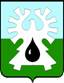 МУНИЦИПАЛЬНОЕ ОБРАЗОВАНИЕ ГОРОД УРАЙХАНТЫ-МАНСИЙСКИЙ АВТОНОМНЫЙ ОКРУГ - ЮГРАПРОТОКОЛзаседания Думы города Урай шестого созыва24.11.2016                                                                                                            № 409-00 час.Председательствовала: Александрова Г.П. - председатель Думы города                                     Урай.Присутствовали: На заседании присутствует 13 депутатов, имеются 5 доверенностей отсутствующих депутатов (прилагаются).  Четвертое заседание Думы города Урай является правомочным.На заседании присутствовал прокурор города Урай Майоров А.А.,также присутствовали:СЛУШАЛИ: О повестке четвертого заседания Думы города Урай.Докладчик: Александрова Г.П., председатель Думы города                                                    Урай.Предложений, замечаний, дополнений в проект повестки четвертого заседания Думы города Урай от депутатов не поступило.РЕШИЛИ: Утвердить следующую повестку четвертого заседания Думы города Урай:Результат голосования: единогласно.СЛУШАЛИ: О порядке работы четвертого заседания Думы  города Урай. Докладчик: Александрова Г.П., председатель Думы города                                   Урай.Предложений, замечаний к порядку работы четвертого заседания Думы города Урай не поступило.РЕШИЛИ: Утвердить следующий порядок работы четвертого заседания Думы города Урай: - докладчикам по вопросам предоставить 10 минут;    - выступающим в прениях - до 3х минут; - перерыв на 20 минут через полтора часа работы.Результат голосования: единогласно.(Информация прилагается)Вопросы докладчику задали Зайцев В.И., Подбуцкая Е.Н., Злыгостев С.И., Мазитов Р.З.РЕШИЛИ: Информацию принять к сведению.Результат голосования: единогласно.Баев С.А., председатель комиссии по нормотворчеству, вопросам городского развития и хозяйства, озвучил решение комиссии.РЕШИЛИ: Принять проект решения в целом.Результат голосования: единогласно.(Решение прилагается)Тулупов А.Ю., председатель комиссии по экономике, бюджету, налогам и муниципальной собственности, озвучил решение комиссии.РЕШИЛИ: Отчет об исполнении бюджета городского округа город Урай за 9 месяцев 2016 года принять к сведению.Результат голосования единогласно.(Решение прилагается)Тулупов А.Ю., председатель комиссии по экономике, бюджету, налогам и муниципальной собственности, озвучил решение комиссии.РЕШИЛИ: 1. Принять проект решения в целом.                       2. Информацию о предложениях о  внесении изменений в муниципальные программы принять к сведению.  Результат голосования: единогласно.(Решения прилагаются)(Информация прилагается)Баев С.А., председатель комиссии по нормотворчеству, вопросам городского развития и хозяйства, озвучил решение комиссии.РЕШИЛИ: Информацию принять к сведению.Результат голосования: единогласно.(Информация прилагается)Баев С.А., председатель комиссии по нормотворчеству, вопросам городского развития и хозяйства, озвучил решение комиссии.ВЫСТУПИЛИ: Бабенко А.В., Александрова Г.П.РЕШИЛИ: Принять к сведению информацию об отчете.Результат голосования: единогласно.(Информация прилагается)Вопросы докладчику задали Злыгостев С.И., Александрова Г.П.Стадухина М.И., председатель комиссии по социальной политике, озвучила решение комиссии.РЕШИЛИ: 1. Принять к сведению представленную информацию.2. Рекомендовать администрации города Урай усилить контроль за качеством объектов социального значения, вводимых в эксплуатацию, а также качеством исполнения подрядными организациями  гарантийных обязательств по этим объектам. Результат голосования: единогласно.Баев С.А., председатель комиссии по нормотворчеству, вопросам городского развития и хозяйства, озвучил решение комиссии.РЕШИЛИ: Принять проект решения в целом.Результат голосования: единогласно. (Решение прилагается)(Информация прилагается)Вопросы докладчику задала Александрова Г.П.Стадухина М.И., председатель комиссии по социальной политике, озвучила решение комиссии.ВЫСТУПИЛИ: Подбуцкая Е.Н., Стадухина М.И. РЕШИЛИ: Принять к сведению представленную информацию.Результат голосования: единогласно.ПЕРЕРЫВ10.50 - 11.10 час.Продолжение работы 4-го заседания Думы города Урай24.11.2016                                                                                        11.10 час.На заседании присутствует 13 депутатов, имеются 5 доверенностей отсутствующих депутатов (прилагаются).  (Информация прилагается)1. Рекомендация Думы города Урай пятого созыва от 26.05.2016 о профилактике детских заболеваний.Докладчик: Круглова Светлана Вячеславовна, заместитель главы города Урай.Стадухина М.И., председатель комиссии по социальной политике, озвучила решение комиссии.2. Рекомендация Думы города Урай пятого созыва от 28.04.2016 о профилактике употребления психо-активных веществ.Докладчик: Круглова Светлана Вячеславовна, заместитель главы города Урай;Стадухина М.И., председатель комиссии по социальной политике, озвучила решение комиссии.3. Рекомендация Думы города Урай пятого созыва от 26.11.2015 об  организации работы спортивных секций.Докладчик: Архипов Вадим Викторович, начальник управления по физической культуре, спорту и туризму администрации города Урай;Стадухина М.И., председатель комиссии по социальной политике, озвучила решение комиссии.4. Рекомендация Думы города Урай пятого созыва от 26.11.2015 об организации городских субботников.Докладчик: Парфентьева Алла Александровна, директор муниципального казенного учреждения «Управление градостроительства, землепользования и природопользования города Урай».Баев С.А., председатель комиссии по нормотворчеству, вопросам городского развития и хозяйства, озвучил решение комиссии.Председательствующий поставила  на голосование предложения комиссий в целом по всем рекомендациям.РЕШИЛИ:1. Информацию об исполнении рекомендаций принять к сведению.2. Снять с контроля рекомендации Думы города Урай пятого созыва от 26.11.2015, от 26.05.2016, от 28.04.2016.Результат голосования: единогласно.Стадухина М.И., председатель комиссии по социальной политике, озвучила решение комиссии.РЕШИЛИ: Обратиться к депутату Государственной Думы Федерального Собрания Российской Федерации Завальному Павлу Николаевичу и Председателю Думы Ханты-Мансийского автономного округа-Югры Хохрякову Борису Сергеевичу с предложением выступить с законодательной инициативой о внесении изменений в Налоговый кодекс Российской Федерации.Результат голосования: единогласно. (Решение прилагается)(Информация прилагается)РЕШИЛИ: Принять к сведению информацию об отчете.Результат голосования: единогласно.Александрова Г.П., председатель комиссии по Регламенту, вопросам депутатской деятельности, этики и наградам, озвучила решение комиссии.РЕШИЛИ: Принять проект решения в целом.Результат голосования: единогласно. (Решение прилагается)(Информация прилагается)1. Коллективное обращение по вопросу организации работы психолого-медико-педагогической комиссии в городе Урай.Александрова Г.П. огласила решение совместного заседания постоянных комиссий по социальной политике, по экономике, бюджету, налогам и муниципальной собственности. ВЫСТУПИЛИ:Зайцев В.И., предложил создать рабочую комиссию из числа депутатов Думы по дальнейшему рассмотрению вопросов по  организации работы психолого-медико-педагогической комиссии в городе Урай. Просил поставить его предложение на голосование.Александрова Г.П. предложила:принять рекомендацию совместного заседания постоянных комиссий по социальной политике, по экономике, бюджету, налогам и муниципальной собственности по данному вопросу, вопрос об организации работы психолого-медико-педагогической комиссии в городе Урай с учетом информации об исполнении принятой рекомендации рассмотреть на заседании Думы города Урай в декабре 2016 года.Председательствующий поставила на голосование предложение Зайцева В.И.Результат голосования: «за» - 2 (Зайцев В.И., Жигарев Е.В.), «против» - 1 (Подбуцкая Е.Н.),  «воздержались» - 15 (в том числе по доверенности 5).Решение не принято.Председательствующий поставила на голосование свое предложение. РЕШИЛИ: Рекомендовать администрации города Урай:1. Рассмотреть возможность организации работы психолого-медико-педагогической комиссии в городе Урай на постоянной основе.2. Предоставить в Думу города Урай в декабре 2016 года  информацию о выполнении данной рекомендации.3. Вопрос об организации работы психолого-медико-педагогической комиссии в городе Урай с учетом информации об исполнении принятой рекомендации рассмотреть на заседании Думы города Урай в декабре 2016 года.Результат голосования: «за» -16 (в том числе по доверенности 5), «воздержались» - 2 (Зайцев В.И., Жигарев Е.В.).2. Обращение Ивлевой Н.М.Стадухина М.И., председатель комиссии по социальной политике, озвучила решение комиссии.РЕШИЛИ: Признать, что в настоящее время нет необходимости изменять требования, установленные решением Думы города Урай от 22.09.2011 №70, при соблюдении которых, допускается отчуждать муниципальные квартиры (в том числе требования в отношении лиц, проживающих в городе менее 15 лет).Результат голосования: единогласно.3. обращение Лепуновой Л.П.Стадухина М.И., председатель комиссии по социальной политике, озвучила решение комиссии.РЕШИЛИ: Признать, что в настоящее время нет необходимости изменять требования, установленные решением Думы города Урай от 22.09.2011 №70, при соблюдении которых допускается отчуждать муниципальные квартиры (в том числе требования в отношении лиц, совершивших сделки по отчуждению принадлежащих им квартир в период расселения).Результат голосования: единогласно.Александрова Г.П., председатель комиссии по Регламенту, вопросам депутатской деятельности, этики и наградам, озвучила решение комиссии.РЕШИЛИ: Принять проект решения в целом.Результат голосования: единогласно.(Решение прилагается)Баев С.А.: О проведении в 2017 году городских субботников.Озвучил рекомендации комиссии по нормотворчеству, вопросам городского развития и хозяйства по данному вопросу, предложил депутатам их принять. Просил поставить его предложение на голосование. ВЫСТУПИЛИ: Александрова Г.П., Баев С.А., Мазитов Р.З., Злыгостев С.И., Гамузова О.И.Председательствующий поставила на голосование предложение Баева С.А. РЕШИЛИ: Рекомендовать администрации города в 2017 году:- продолжить работу по проведению городских субботников,  - установить в местах возможного захламления территории города информационные стенды о недопустимости такого захламления.Результат голосования: единогласно.Злыгостев С.И.:о необходимости размещения в СМИ информации об объемах денежных средств собственников многоквартирных жилых домов, израсходованных в 2016 году на капитальный и текущий ремонт их жилых домов, с указанием видов фактически выполненных работ за счет данных средств.ВЫСТУПИЛА Александрова Г.П.2. Об увеличении каналов радиовещания в городе Урай.Александрова Г.П. о «бегущей строке» в новостях ТРК «Спектр»для слабослышащих.Бабенко А.В. о приеме депутатами избирателей на избирательных участках.Александрова Г.П. о предложениях депутатов в план работы Думы города Урай на I полугодие 2017 года.Председатель  Думы города Урай                                   Г.П. Александровадепутаты Бабенко А.В.;Баев С.А.;Жигарев Е.В.;Зайцев В.И.;Злыгостев С.И.;Кочемазов А.В.;Мазитов Р.З.;Перевозкина Л.Ф.;Подбуцкая Е.Н.;Свиридов Д.П.;Стадухина М.И.;Тулупов А.Ю.Отсутствовали депутаты:Акчурин М.Р. – доверенность Перевозкиной Л.Ф.;                        Величко А.В. – доверенность Баеву С.А.;Горбачев М.В.- доверенность Кочемазову А.В.;Закирзянов Т.Р. – доверенность Тулупову А.Ю.; Моряков В.П. – доверенность Тулупову А.Ю.Иванов А.В.-глава города Урай;Гамузов В.В.-первый заместитель главы города Урай;Козлов И.А.-заместитель главы города Урай;Круглова С.В.-заместитель главы города Урай;Новоселова С.П.-заместитель главы города Урай;Фузеева И.А.-заместитель главы города Урай;Бусова М.Н.-начальник Управления образования администрации города Урай;Садыкова В.В.-председатель Контрольно-счетной палаты города Урай.Чемогина Л.Л.-руководитель аппарата Думы города Урай;Гамузова О.И.-начальник юридического отдела аппарата Думы города Урай;Лысюк Д.А.-начальник информационно-аналитического отдела аппарата Думы города Урай;Коломиец А.В.-старший инспектор юридического отдела аппарата Думы города Урай.Об итогах оперативно-служебной деятельности ОМВД России по г. Ураю за 9 месяцев 2016 года.Докладчик: Капустин Родион Анатольевич, начальник Отдела Министерства внутренних дел Российской Федерации по городу Ураю.О внесении изменений в устав города Урай.Докладчик: Мовчан Ольга Владимировна, начальник правового управления администрации города Урай.Отчет об исполнении бюджета городского округа город Урай за 9 месяцев 2016.Докладчик: Хусаинова Ирина Валериевна, председатель Комитета по финансам администрации города Урай.О внесении изменений в бюджет городского округа город Урай на 2016 год. О предложениях о внесении изменений в муниципальные программы.Докладчик: Хусаинова Ирина Валериевна, председатель Комитета по финансам администрации города Урай.О ходе подготовки объектов жилищно- коммунального хозяйства города Урай к осенне- зимнему периоду 2016-2017.Докладчик: Лаушкин Олег Александрович, начальник муниципального казенного учреждения «Управление жилищно-коммунального хозяйства города Урай».Отчет об исполнении плана благоустройства города за 2016.Докладчик: Фузеева Ирина Александровна, заместитель главы города Урай.О текущем техническом состоянии объектов социального значения, введенных в эксплуатацию в 2015-2016.Докладчик: Макаров Сергей Геннадьевич, директор муниципального казенного учреждения «Управление капитального строительства города Урай».О внесении изменений в Правила землепользования и застройки муниципального образования город Урай.Докладчик: Парфентьева Алла Александровна, директор муниципального казенного учреждения «Управление градостроительства, землепользования и природопользования города Урай».О развитии муниципальной системы образования.Докладчик: Бусова Марина Николаевна, начальник Управления образования администрации города Урай.Об исполнении администрацией города рекомендаций Думы города Урай пятого созыва  (от 26.11.2015, от 26.05.2016, от 28.04.2016):1. о профилактике детских заболеваний;2. о профилактике употребления психо-активных веществ.Докладчик: Круглова Светлана Вячеславовна, заместитель главы города Урай;3. об  организации работы спортивных секций.Докладчик: Архипов Вадим Викторович, начальник управления по физической культуре, спорту и туризму администрации города Урай;4. об организации городских субботников.Докладчик: Парфентьева Алла Александровна, директор муниципального казенного учреждения «Управление градостроительства, землепользования и природопользования города Урай».Об обращении к Депутату Государственной Думы Федерального Собрания Российской Федерации Завальному Павлу Николаевичу и Председателю Думы Ханты-Мансийского автономного округа-Югры Хохрякову Борису Сергеевичу с предложением выступить с законодательной инициативой о внесении изменений в Налоговый кодекс Российской Федерации.Докладчик: Белова Светлана Викторовна, начальник управления по учету и распределению муниципального жилого фонда администрации города Урай.Отчет о расходовании средств местного бюджета, выделенных территориальной избирательной комиссии города Урая на подготовку и проведение выборов депутатов Думы города Урай шестого созыва, а так же сведения о поступлении и расходовании средств избирательных фондов кандидатов. Докладчик: Симоненков Дмитрий Викторович, председатель территориальной избирательной комиссии города Урая.О положении о помощнике депутата Думы города Урай.Докладчик: Александрова Галина Петровна, председатель комиссии по Регламенту, вопросам депутатской деятельности, этики и наградам Думы города Урай.Об обращениях граждан:1. коллективное обращение по вопросу организации работы психолого-медико-педагогической комиссии в городе Урай;2. обращение Ивлевой Н.М.;3. обращение Лепуновой Л.П.Докладчик: Александрова Галина Петровна, председатель Думы города Урай.О награждении Почётной грамотой Думы города Урай.Докладчик: Александрова Галина Петровна, председатель комиссии по Регламенту, вопросам депутатской деятельности, этики и наградам Думы города Урай.Разное.СЛУШАЛИ 1:Об итогах оперативно-служебной деятельности ОМВД России по г. Ураю за 9 месяцев 2016 года.Об итогах оперативно-служебной деятельности ОМВД России по г. Ураю за 9 месяцев 2016 года.СЛУШАЛИ 1:Докладчик: Капустин Родион Анатольевич, начальник Отдела Министерства внутренних дел Российской Федерации по городу Ураю.СЛУШАЛИ 2:О внесении изменений в устав города Урай.О внесении изменений в устав города Урай.СЛУШАЛИ 2:Докладчик: Мовчан Ольга Владимировна, начальник правового управления администрации города Урай.СЛУШАЛИ 3:Отчет об исполнении бюджета городского округа город Урай за 9 месяцев 2016.Отчет об исполнении бюджета городского округа город Урай за 9 месяцев 2016.СЛУШАЛИ 3:Докладчик:Хусаинова Ирина Валериевна, председатель Комитета по финансам администрации города Урай.СЛУШАЛИ 4:О внесении изменений в бюджет городского округа город Урай на 2016 год. О предложениях о внесении изменений в муниципальные программы.О внесении изменений в бюджет городского округа город Урай на 2016 год. О предложениях о внесении изменений в муниципальные программы.СЛУШАЛИ 4:Докладчик: Хусаинова Ирина Валериевна, председатель Комитета по финансам администрации города Урай.СЛУШАЛИ 5:О ходе подготовки объектов жилищно- коммунального хозяйства города Урай к осенне- зимнему периоду 2016-2017.О ходе подготовки объектов жилищно- коммунального хозяйства города Урай к осенне- зимнему периоду 2016-2017.СЛУШАЛИ 5:Докладчик: Лаушкин Олег Александрович, начальник муниципального казенного учреждения «Управление жилищно-коммунального хозяйства города Урай».СЛУШАЛИ 6:Отчет об исполнении плана благоустройства города за 2016.Отчет об исполнении плана благоустройства города за 2016.СЛУШАЛИ 6:Докладчик: Фузеева Ирина Александровна, заместитель главы города Урай.СЛУШАЛИ 7:О текущем техническом состоянии объектов социального значения, введенных в эксплуатацию в 2015-2016.О текущем техническом состоянии объектов социального значения, введенных в эксплуатацию в 2015-2016.СЛУШАЛИ 7:Докладчик: Макаров Сергей Геннадьевич, директор муниципального казенного учреждения «Управление капитального строительства города Урай».СЛУШАЛИ 8:О внесении изменений в Правила землепользования и застройки муниципального образования город Урай.О внесении изменений в Правила землепользования и застройки муниципального образования город Урай.СЛУШАЛИ 8:Докладчик: Парфентьева Алла Александровна, директор муниципального казенного учреждения «Управление градостроительства, землепользования и природопользования города Урай».СЛУШАЛИ 9:О развитии муниципальной системы образования.О развитии муниципальной системы образования.СЛУШАЛИ 9:Докладчик: Бусова Марина Николаевна, начальник Управления образования администрации города Урай.СЛУШАЛИ 10:Об исполнении администрацией города рекомендаций Думы города Урай пятого созыва  (от 26.11.2015, от 26.05.2016, от 28.04.2016):СЛУШАЛИ 11:Об обращении к Депутату Государственной Думы Федерального Собрания Российской Федерации Завальному Павлу Николаевичу и Председателю Думы Ханты-Мансийского автономного округа-Югры Хохрякову Борису Сергеевичу с предложением выступить с законодательной инициативой о внесении изменений в Налоговый кодекс Российской Федерации.Об обращении к Депутату Государственной Думы Федерального Собрания Российской Федерации Завальному Павлу Николаевичу и Председателю Думы Ханты-Мансийского автономного округа-Югры Хохрякову Борису Сергеевичу с предложением выступить с законодательной инициативой о внесении изменений в Налоговый кодекс Российской Федерации.СЛУШАЛИ 11:Докладчик: Белова Светлана Викторовна, начальник управления по учету и распределению муниципального жилого фонда администрации города Урай.СЛУШАЛИ 12:Отчет о расходовании средств местного бюджета, выделенных территориальной избирательной комиссии города Урая на подготовку и проведение выборов депутатов Думы города Урай шестого созыва, а так же сведения о поступлении и расходовании средств избирательных фондов кандидатов. Отчет о расходовании средств местного бюджета, выделенных территориальной избирательной комиссии города Урая на подготовку и проведение выборов депутатов Думы города Урай шестого созыва, а так же сведения о поступлении и расходовании средств избирательных фондов кандидатов. СЛУШАЛИ 12:Докладчик: Симоненков Дмитрий Викторович, председатель территориальной избирательной комиссии города Урая.СЛУШАЛИ 13:О положении о помощнике депутата Думы города Урай.О положении о помощнике депутата Думы города Урай.СЛУШАЛИ 13:Докладчик: Александрова Галина Петровна, председатель Думы города Урай.СЛУШАЛИ 14:Об обращениях граждан:1. коллективное обращение по вопросу организации работы психолого-медико-педагогической комиссии в городе Урай;2. обращение Ивлевой Н.М.;3. обращение Лепуновой Л.П.Об обращениях граждан:1. коллективное обращение по вопросу организации работы психолого-медико-педагогической комиссии в городе Урай;2. обращение Ивлевой Н.М.;3. обращение Лепуновой Л.П.СЛУШАЛИ 14:Докладчик: Александрова Галина Петровна, председатель Думы города Урай.СЛУШАЛИ 15:О награждении Почётной грамотой Думы города Урай.О награждении Почётной грамотой Думы города Урай.СЛУШАЛИ 15:Докладчик: Александрова Галина Петровна, председатель комиссии по Регламенту, вопросам депутатской деятельности, этики и наградам Думы города Урай.СЛУШАЛИ 16:Разное.